Porta Lógica - Logic Gate AND ou E ou *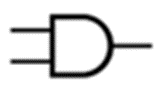 Desafio 1 – AND com 3 entradas A B Ca) Calcular o nº de saídas possíveis.b) Desenhar o circuito no logisim. c) Desenhar o diagrama temporal.d) Desenhar o circuito elétrico equivalente.e) Preencher a tabela de verdade.f) Conclusão.Resoluçãoa) Calcular o nº de saídas possíveis. Resposta 23=8b) Desenhar o circuito no logisim.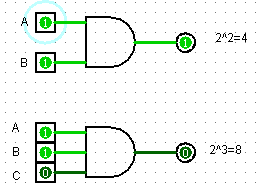 c) Desenhar o diagrama temporal.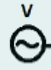 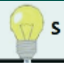 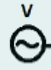 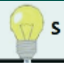 d) Desenhar o circuito elétrico equivalente. e) Preencher a tabela de verdadef) Conclusão. A saída (s) só será 1 quando todas as entradas forem 1.A00001111B00110011C01010101S00000001EntradasEntradasEntradasSaídaS=A.B.CABCS00000010010001101000101011001111